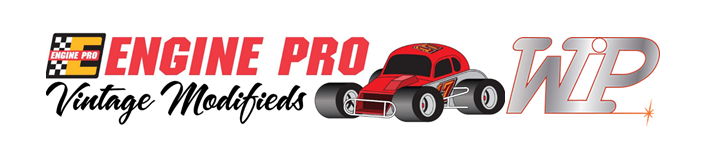                                                                                                                                                VROA 2023 TENTATIVE RACE SCHEDULE www.vroamodifieds.com1APRIL 29SATBERLIN RACEWAY2MAY 13SATBERLIN RACEWAY3JUNE 9FRIBIRCH RUN SPEEDWAY4JUNE 16FRIKALAMAZOO SPEEDWAY5JUNE 24SATBERLIN RACEWAY6JULY 8SATFLAT ROCK7JULY 14FRIKALAMAZOO SPEEDWAY8JULY 21FRIBIRCH RUN SPEEDWAY9JULY 29SATBERLIN RACEWAY10AUGUST 5SATOWOSSO SPEEDWAY11AUGUST 12SATBERLIN RACEWAY12AUGUST 26SATBERLIN RACEWAY13SEPTEMBER 9SATBERLIN RACEWAY